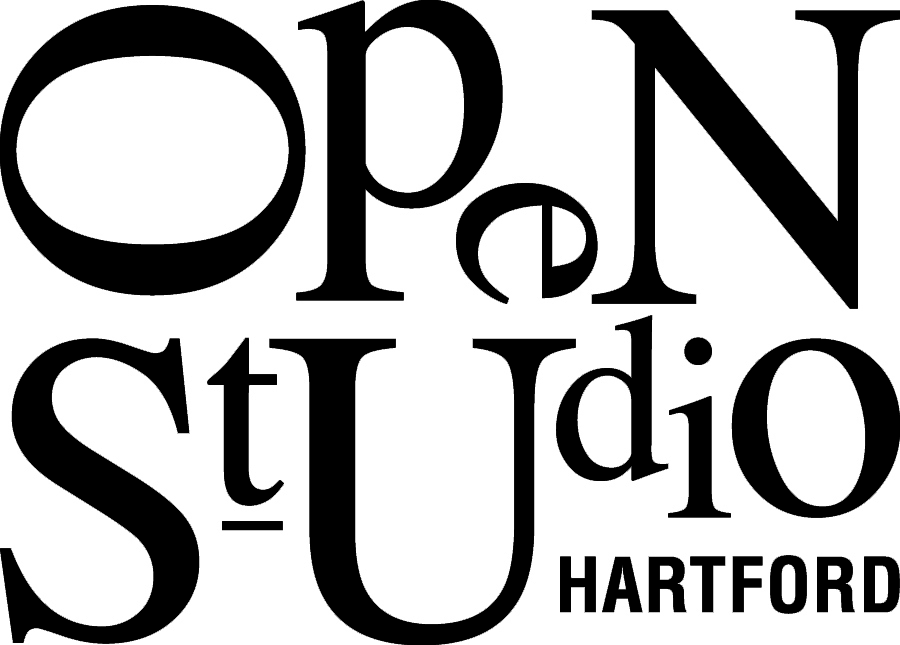 Place cursor in the box above the line or tab until you get to the right box.MY PREFERRED LOCATION ON THE OPEN STUDIO TOUR:To complete registration – EMAIL FORM TO: openstudiohartford@gmail.com: Artist Statement / Bio for website (One Word doc)     4 images of your work (300 dpi) I authorize use for the website & publicityOr mail to: Artists in Real Time, PO Box 1138, Hartford, CT 06143Include check payable to ART or PAY ONLINE at: www.artistsinrealtime.orgDEADLINES: No listing in brochure after 9/15 / No listing in CTNow after 10/1 (Artist Information Manual available)ART, Inc. reserves the right to refuse participation of any individual, organization or location in OSH. All content subject to ART approval. x type herex type herex type herex type herexxxxCONTACT OR ARTIST LAST NAMECONTACT OR ARTIST LAST NAMECONTACT OR ARTIST LAST NAMECONTACT OR ARTIST LAST NAMECONTACT OR ARTIST FIRST NAMECONTACT OR ARTIST FIRST NAMECONTACT OR ARTIST FIRST NAMECONTACT OR ARTIST FIRST NAMECOMPANY NAME(if applicable)COMPANY NAME(if applicable)COMPANY NAME(if applicable)COMPANY NAME(if applicable)COMPANY PHONE NUMBERCOMPANY PHONE NUMBERCOMPANY PHONE NUMBERxxxxxxx FOR PUBLICATION: ARTIST OR COMPANY NAME AS YOU WISH IT TO APPEAR IN PRINTED MATERIALS FOR PUBLICATION: ARTIST OR COMPANY NAME AS YOU WISH IT TO APPEAR IN PRINTED MATERIALS FOR PUBLICATION: ARTIST OR COMPANY NAME AS YOU WISH IT TO APPEAR IN PRINTED MATERIALS FOR PUBLICATION: ARTIST OR COMPANY NAME AS YOU WISH IT TO APPEAR IN PRINTED MATERIALS FOR PUBLICATION: ARTIST OR COMPANY NAME AS YOU WISH IT TO APPEAR IN PRINTED MATERIALS FOR PUBLICATION: ARTIST OR COMPANY NAME AS YOU WISH IT TO APPEAR IN PRINTED MATERIALS FOR PUBLICATION: ARTIST OR COMPANY NAME AS YOU WISH IT TO APPEAR IN PRINTED MATERIALS FOR PUBLICATION: ARTIST OR COMPANY NAME AS YOU WISH IT TO APPEAR IN PRINTED MATERIALSMAILING ADDRESSMAILING ADDRESSMAILING ADDRESSMAILING ADDRESSMAILING ADDRESSCITY STATE ZIPZIPHOME PHONE NUMBERHOME PHONE NUMBERHOME PHONE NUMBERCELL PHONE NUMBERCELL PHONE NUMBERCELL PHONE NUMBERCELL PHONE NUMBERCELL PHONE NUMBEREMAIL ADDRESSEMAIL ADDRESSEMAIL ADDRESSWEBSITEWEBSITEWEBSITEWEBSITEWEBSITEMEDIUMMEDIUMMEDIUMMEDIUMMEDIUMMEDIUMMEDIUMMEDIUMDESCRIBE YOUR WORK (Approximately 50 characters):DESCRIBE YOUR WORK (Approximately 50 characters):ChECK ONE form of contact information for publication Email Address Telephone Websitemy studio or business Address:SPECIFIC GROUP VENUE Notes:PLEASE ASSIGN A SPOT Notes:I do NOT need wall space I use tables, own panels etc  I will submit a piece for the Group Show  RUNNING THE MONTH OF NOVEMBER $60 Registration Fee thru 9/1/2016 $75 Registration fee after 9/1 Tax-Deductible Donation of $ 